Document entériné par le Groupe Spécialisé n° 20 - Édité le 17/05/2024Liste minimale des éléments habituellement demandés par le Groupe SpécialiséGroupe Spécialisé n° 20 « Produits et procédés spéciaux d'isolation »Famille de produits ou procédés : Isolation thermique de comble en vrac des produits en laine minérale1. Principe2. Domaine d'emploi3. Produit3.1. Description du produit3.1.1. Désignation commercialeValidé par le Groupe Spécialisé le 05/02/2019DescriptionJD 19-4 :La désignation commerciale du produit intégrant le procédé doit être mentionnée dans tous les rapports d’essais cités dans l’Avis Technique.3.2. Caractéristiques du produit3.2.1. TassementValidé par le Groupe Spécialisé le 24/01/2017DescriptionDéterminer les valeurs de tassement pour toutes les épaisseurs revendiquées.JustificationJustification pour les épaisseurs jusqu'à 300 mm selon la norme NF-EN 14064-1.Pour les épaisseurs supérieures à 300 mm, par essais, étude, note,..3.3. Conditionnement3.4. Réaction au feuValidé par le Groupe Spécialisé le 27/05/2019DescriptionJD 19-5 :Fournir le rapport d’essai et le rapport de classement.Préciser dans le DTED la configuration exacte d’essai : produit testé seul ou avec parement, grille, …L’euroclasse correspondant au produit seul doit être précisée dans le DTED.Dans le cas de marquage CE, le laboratoire d’essais doit être notifié pour la caractéristique réaction au feu.4. Fabrication et contrôles4.1. Fabrication4.2. Contrôles en usine4.3. Contrôles sur chantier4.3.1. Masse d'isolant mise en oeuvre4.3.2. Mesure de l'épaisseur de l'isolant installé5. Mise en oeuvre5.1. Reconnaissance du comble et  préparation du plancherValidé par le Groupe Spécialisé le 24/01/2017DescriptionTraitement des éléments dégageant de la chaleur et conduits de fuméeJurisprudence J17-3 : Les Avis Techniques ou Documents Techniques d’Application de procédés d’isolation par soufflage d’isolant en vrac devront inclure dans leur Dossier Technique les figures d’intégration des spots conformément au cahier CSTB 3693_V2 de juin 2015, "cahier des Prescriptions Techniques communes de mise en œuvre des procédés d’isolation thermique de combles par soufflage d’isolant en vrac."Prescriptions relatives au choix et à la mise en place du déflecteurJurisprudence J17-14 : Le GS 20 considère que la durabilité des isolants en vrac soufflés en combles perdus vis-à-vis des effets du vent est satisfaisante lorsque la pose d’un déflecteur est respectée conformément au CPT 3693_V2.Le GS a rappelé que les essais qui ont permis de valider cette considération ont été réalisés en soufflerie au CSTB à Nantes. Ces essais ont été réalisés avec les conditions suivantes :Masse volumique de l’isolant ≥ 11 kg / m3 ;Mise en oeuvre d’un déflecteur conforme au CPT 3693_V2 de juin 2015.Dès lors qu’il y un autre dispositif mis en place autre que celui revendiqué dans le CPT 3693, il convient de réaliser un essai en soufflerie pour valider le domaine d’emploi dans les nouvelles dispositions.Jurisprudence J18-1 : Utiliser le même type de déflecteur que celui du CPT 3693_V2 en schématisant le support de l’isolant et en faisant un renvoi au CPT 3693_V2 (§5.1.3) pour tout ce concerne la ventilation.Tout autre type de déflecteur autre que celui du CPT doit faire l’objet d’une évaluation spécifique à ce déflecteur (Atex, essai à la soufflerie, ...).Indiquer uniquement dans le DTED que « des dispositions spécifiques doivent être prises par l’applicateur pour garantir :Le respect de la ventilation sous la couverture,L’homogénéité de l’isolation. »IllustrationFigures tirées du CPT 3693_V2 de juin 2015.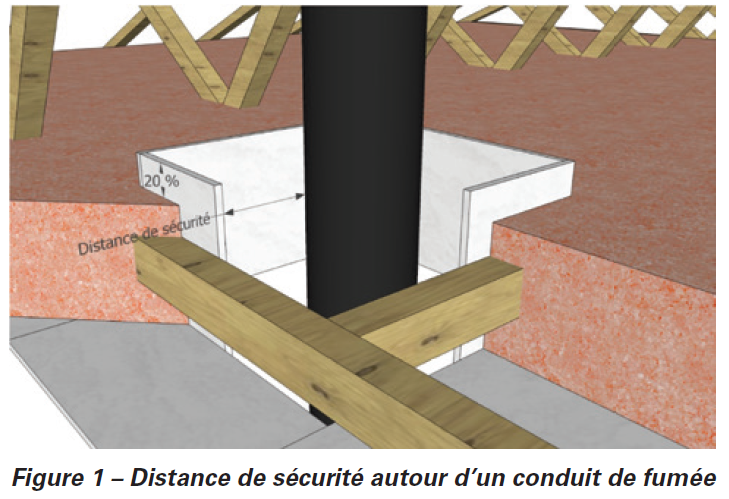 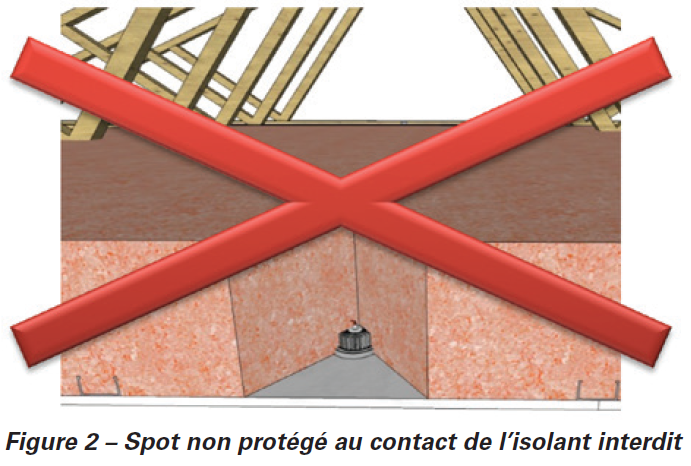 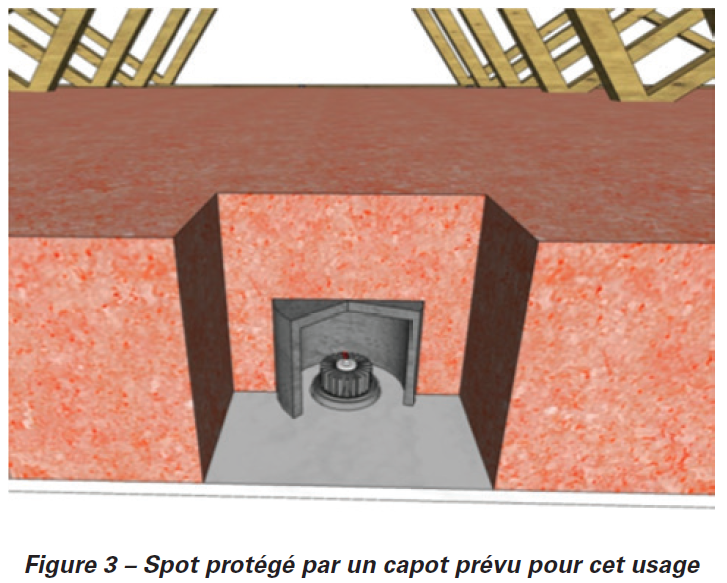 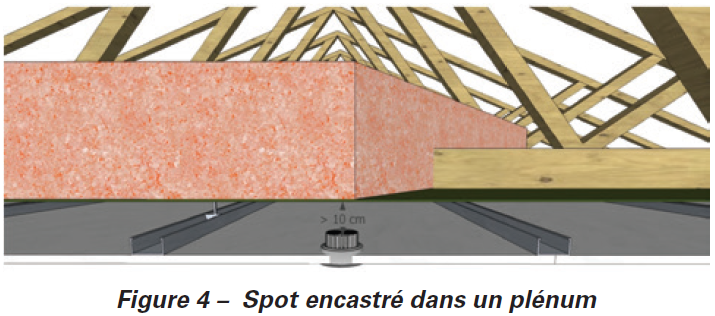 5.2. Pare-vapeur5.3. Principe de mise en oeuvre5.4. Machine de soufflage5.5. Volume réel occupé par l'solant6. Fiche chantier et étiquette signalétique pour les tableaux électriques